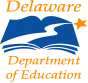 Student and School SupportsDiscussion GroupOctober 5, 2016Collette Education Resource Center35 Commerce Way, DoverConference Rooms A & B6:00 p.m. – 8:00 p.m.AgendaWelcome and IntroductionsScope and Sequence of Meetings/Topic OverviewGroup Norm SettingWrap-up/Next steps Last 15 Minutes of the Meeting Reserved for Public Comment